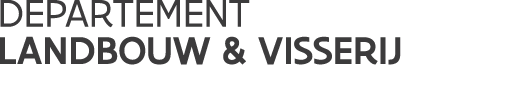 VERSLAG ////////////////////////////////////////////////////////////////////////////////////////////////////////////////////////////////////////////////////////////////////////////////////////////////////////////////////////////////////////////////////////////////////Marktsituatie (wereld+eu)Wereldmarktprijzen- Witte suikerprijs (Londen nr. 5- termijncontracten) op 23/8/2016 (oktober 2016) = 479,2 €/ton - Ruwe suikerprijs (New York nr. 11- termijncontracten) op 23/8/2016 (oktober 2016) = 403,1 €/ton - Wisselkoersen op 23/8/2016: 		1 € = 1,11 $ (1,10 $ op 27/7)					1 € = 3,6 BRL (3,6 BRL op 27/7)- White premium: 86 $/t (oktober/oktober basis), wit/ruwe suiker- Campagne 2016/17: zelfde tekort op de markt verwacht als in campagne 2015/16.WereldmarktnieuwsBrazilië:Grote hoeveelheden vermalen suikerriet worden verwacht in het begin van het seizoen.  De huidige regenperiode vertraagt de suikerrietproductie.EU-marktOpbrengstrendementen en ingezaaide oppervlakteEr is een afname van de oppervlakte ingezaaide suikerbieten t.o.v. 2014/2015 maar 7 % meer dan 2015/2016, zijnde 1.413.000 ha Opbrengst in augustus 2016: 72,78 t/ha en hoger dan gemiddelde van de 5 laatste campagnesEr wordt voldoende BQ suiker verwacht voor de uitvoer van BQ (zie verder).Uitvoer buiten quotum 2015/16:Suiker:de eerste tranche van 650.000 t vastgesteld door Verordening (EU) nr. 1164/2015 met een toewijzingscoëfficiënt van 32,9% voor suiker (Verordening (EU) nr. 1803/2015): 100 % toegewezende tweede tranche van 700.000 t vastgesteld door Verordening (EU) nr. 190/2016 met een toewijzingscoëfficiënt van 84,4% voor suiker (Verordening (EU) nr. 259/2016): 100 % toegewezenIsoglucose: 46.665 t of 67 % van 70.000 t vastgesteld door Verordening (EU) nr. 1164/2015 werd tot nu toe toegewezen.Invoer Industriële suiker voor chemische industrie voor 2015/16:Verordening (EG) nr. 635/2014 voor 2014/15 tot het einde van 2016/2017, voor een TRQ van 400.000 t suiker voor de toevoer van de chemische industrie (CN 1701) geldt van 1 oktober 2014 tot en met 30 september 2017 : tot dusver werd 33.854 ton of 8,5 % toegewezen van de 400.000 t suiker.Productie Isoglucose 2015/2016 (mei 2016): 520.000 t (op een quotum van 720.000 t) en hoger dan vorige campagneGemiddelde prijzen voor EU suiker en Prijzen en hoeveelheden suiker geïmporteerd vanuit ACP* De prijs voor ruwe suiker is hoger dan de prijs voor witte suiker in ACS.  De prijs voor ruwe suiker voor raffinage evolueert gezaagtand, vooral in functie van de oorsprong en in functie van de verhoudingen tussen ruwe suiker voor consumptie en ruwe suiker voor raffinage.  De raffinage prijs duwt door zijn hogere prijszetting de prijs naar omhoog in functie van de geïmporteerde hoeveelheden. Maximale geobserveerde prijs voor witte suiker: Januari 2013, zijnde 738 €/t.Minimale geobserveerde prijs voor witte suiker: Februari 2015, zijnde 414 €/t maar vanaf maart 2015 is een lichte stijging van de prijs voor witte suiker.  Preferentiële invoer: 2015/2016:  EPA-EBA aanvragen tot 24/8/2016 (in ton witte suiker equivalent):De totaal gecumuleerde hoeveelheid bedraagt 1.497.134 t (-380.000 t i.v.m. vorige campagne en onder de voorspellingen in de balans).  Men verwacht een totaal van 1.700.000 tot 1.750.000 t.  Preferentiële invoer 2015/2016: TRQs –aanvragen tot 29/06/2016 (in ton witte suiker equivalent).* DG TAXUD is belast met de opvolging van de invoer waarop 3 drempels staan:70 % op grens van 37.400 t: notificatie aan Moldavië80%: Moldavië moet een geldige verantwoording afleggen betreffende de voorhoging van de invoer100%: In afwezigheid van een geldige verantwoording zal de EU de preferentiële invoervoorwaarden stopzetten.Fysieke invoer (juni 2016).De invoer voor campagne 2015/16 heeft een volume van 1.967.000 t bereikt (meer dan de vorige campagne maar nog steeds minder dan campagne daarvoor)Origine : 60% EPA/EBA, 9% Midden-Amerika/Colombia/Peru, 11% Brazilië , 6% Balkan, 8% Cuba (155.000 t).Fysieke uitvoer (juni 2016):De uitvoer heeft een volume van 820.000 t bereikt voor de campagne 2015/16 (minder dan vorige campagnes).Voorraad (mei 2016) De voorraden hebben eind mei een volume bereikt van 5,919 Mt (500.000 t minder dan de vorige campagne) en met een voorspelling van de eindvoorraad van 800.000 t.   COM herinnert eraan dat de suikerhoeveelheden in juli, augustus en september komende van de volgende campagne, moeten worden gespecifieerd in de mededelingen van de voorraden.Punt 5.3 van agenda: COM toepassingsverordening betreffende de vastlegging van de maximale buiten quota uitvoerhoeveelheden voor suiker en isoglucose tot einde marketing jaar 2016/17COM gaf uitleg bij dit ontwerp en deelde mee dat de publieke consultatie gedurende 4 weken geen opmerkingen opleverde.  Er werd gestemd met unanimiteit.Zie ook volgende websites:http://ec.europa.eu/info/law/contribute-law-making_enhttps://ec.europa.eu/info/law/better-regulation/initiatives_en?field_brp_inve_resource_type=All&field_brp_inve_leading_service=98Limiet : 650.000 t witte suiker en 70.000 t isoglucose voor de campagne 2016/2017. De noodzaak om een tweede tranche te openen zal in november bestudeerd worden.Volgend  beheerscomité: 	29 september 2016 Volgende expertgroep: 		11 oktober 2016Lijst met afkortingen :voorzitter: EU-Commissie – AGRI C4verslaggever: Jan Hostens (VL), Danièle Haine (WL) Onderwerp: BC suiker van 25/8/2016EUR/t12/20151/20152/20163/20164/20165/20166/2016Witte suiker427429427433428433436Verkoop industriële suiker326299292311284308318Aankoop industriële suiker334345328344349328342Import ruwe suiker uit ACS*463404421398413396391Import witte suiker 4474404304414524394422015/2016Gevraagde hoeveelheid% van TRQOpmerkingenCXL663.838       98 % van 676.925India, Australië, EO, Cuba : 100%Brazilië: 96 %Balkan188.63994 % van 200.0002015Gevraagde hoeveelheid% van TRQOpmerkingenMoldavië37.13099 % van 37.400Associatieakkoord met een anti douane omzeilingsmechanisme (PB L260 van 30/8/2014)*Peru6263 % van 23.980Colombia21.76832 % van 67.580Panama00 % van 13.080Midden-Amerika78.16148 % van 163.500Oekraïne suiker20.070100 % van 20.070Oekraïne isogluc.2.73727% van 10.000ACS: Afrika, het Caraïbisch Gebied en de Stille Oceaan.ACS-MOL: landen van de ACS-groep die ook MOL zijn: ACS-staten en Minst Ontwikkelde Landen. ACS-NON-MOL: ACS-staten en landen die niet tot de Minst Ontwikkelde Landen behoren.NON-ACS-MOL: Minst Ontwikkelde Landen die niet tot de ACS-staten en landen behoren.CELAC: Comunidad de Estados Latinoamericanos y CaribeñosCIF prijs: Prijs van het product inclusief de kosten, verzekering en transport tot in de haven van eindbestemming. Het is de suikerprijs aan de grens van het importerend land voorafgaand de betalingen van alle importheffingen.CXL-lijsten: lijsten met tariefcontingenten van de EU, gehecht aan het landbouwakkoord van de Uruguay Ronde.CXL-quota: verwijst naar deel II van CXL-lijst met preferentiële concessies, namelijk tarieven in het kader van handelsovereenkomsten opgelijst in Art.I van het GATT.DA: Delegated ActEBA: Everything but Arms: “Alles behalve wapens”-initiatief voor Minst Ontwikkelde Landen: ongelimiteerde invoer, behalve wapens, aan nultarief. EPA: Economic Partnership Agreements: Economische Partnerschapsakkoorden met de ACS-staten.FTA: Free Trade Agreement: Vrijhandelsakkoord.  In het Frans: ALE: Accord de Libre EchangeFTR: Full Time Refiners: VoltijdraffinaderijenGMO: Gemeenschappelijke MarktordeningGN-code: code van de gecombineerde nomenclatuur, dit is de tarief- en statistieknomenclatuur van de douane-unie. ISO: International Sugar OrganisationMercosur of Mercosul (in het Spaans: Mercado Común del Sur, Portugees: Mercado Comum do Sul, Guaraní Ñemby Ñemuha, Nederlands: Zuidelijke Gemeenschappelijke Markt) is een douane-unie tussen Brazilië, Argentinië, Uruguay, Paraguay en Venezuela. Mercosur werd opgericht in 1991. Het doel van de organisatie was om vrije handel en vrij verkeer van goederen, personen en kapitaal te bevorderenMFN: Principe waarbij de meest gunstige handelsvoorwaarden die aan één ander land worden toegekend, automatisch ook worden toegekend aan alle andere handelspartners die de MFN status hebbenMt: miljoen tonNON-ACS: staten die niet tot ACS behoren.IA: Implementing ActTAF : travail à façonTel quel : in ongewijzigde vormTRQ: Tariff Rate Quotum : tariefcontingent: hoeveelheid in te voeren aan een bepaald (verlaagd) invoertarief. Eens het quotum is opgevuld, geldt weer het normale (hogere) invoertarief.USDA: United States Department of Agriculture: Departement Landbouw van de VSA